ARGE „Bewegung und Sport“ OÖ	www.schulsportooe.at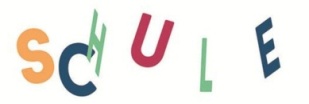 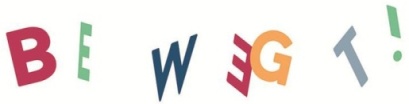 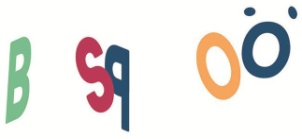 Linz, Juli 2022Liebe/r ARGE-Leiter/in für Bewegung und Sport, liebe/r Sportkoordinator/in!Auf Initiative der ARGE Bewegung und Sport stand der Sportunterricht in den vergangenen Schuljahren jeweils unter einem bestimmten Motto.Diese Schwerpunkte sollen wichtige Themen und Facetten unseres Fachbereichs für jeweils ein Jahr hervorheben. Entsprechende Fortbildungen und Initiativen der ARGE begleiten die Bemühungen. Dank des Engagements vieler Kolleginnen und Kollegen wurden diese Schwerpunktthemen hervorragend in die Unterrichtsarbeit integriert und umgesetzt. An zahlreichen Schulen wurden Aktivitäten gestartet, die hoffentlich nachhaltig wirksam sein werden. Die Vertreter/innen von „Bewegung und Sport“ haben damit jedenfalls einen starken Akzent gesetzt und gleichzeitig auf die grundlegende Bedeutung ihres Unterrichtsfaches hingewiesen.Im Sinne der Nachhaltigkeit wird diese Schwerpunktsetzung, die auch von der Bildungsdirektion Oberösterreich unterstützt wird, im Schuljahr 2022/2023 fortgesetzt. Alle Aktivitäten verstehen sich als Angebot und sollen die unterrichtliche Tätigkeit bereichern. Das neue Jahresmotto für 2022/2023 lautet:„ BIG  5 “Dieses neue Bewegungsprogramm, von oberösterreichischen Kollegen entwickelt, deckt die Basics des Schulsports auf Basis des kompetenzorientierten Unterrichts ab. In fünf „Säulen“ (Turnen, Leichtathletik, die großen Ballsportarten, Grundlagen und  Vielseitigkeit) erwerben die Schüler Punkte. Das Programm ist leicht in den Unterricht integrierbar und bietet neue Möglichkeiten der Vergleichbarkeit.Alle Informationen, die Auswertungstabelle sowie erklärende Videos findet man auf der Homepage www.schulsportooe.at. Als Informationsmaterial übermitteln wir dir vorab in der Anlage das Plakat zum Jahresthema 2022/2023: „ BIG 5 “. Über die ARGE (bei ARGE Tagungen) werden je zwei Plakate an die Schulen verteilt, mit der Bitte, diese an geeigneter Stelle im Schulhaus aufzuhängen.Diese Plakate sollen auf unseren Schwerpunkt aufmerksam machen und außerdem auf den Tag der Bewegung am 25. April 2023 verweisen.Wir bedanken uns für deine Unterstützung und wünschen dir und deinen Kolleginnen und Kollegen ein erfolgreiches Schuljahr.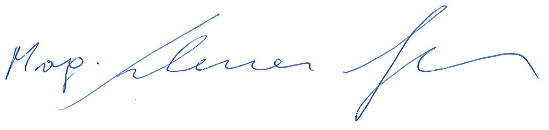 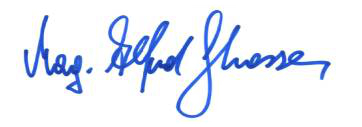 ARGE Bewegung &Sport Oberösterreich	Mag. Friedrich Scherrer
	Fachinspektor für Bewegung Sport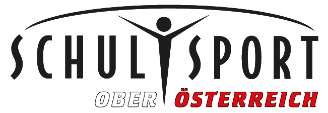 